ПРИЛОЖЕНИЕ 1ЗАЯВКА НА УЧАСТИЕ       в I городском конкурсе детских рисунков«Тепло маминых рук»ФИО, подпись родителя(законного представителя) участника: 		/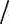                                           (расшифровка подписи)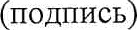  	»	20	г.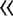 ВНИМАНИЕ!Ответственность за полноту и достоверности сведений несет родитель (законный представитель) участника Конкурса.При подготовке к церемонии награждения, и в случае возникновения вопросов у организаторов Конкурса, с Вами свяжутся, поэтому точно указывайте адрес электронной почты и номер мобильного телефона.ПРИЛОЖЕНИЕ 2.Согласие на обработку персональных данных участника I городского конкурса детских рисунков «Тепло маминых рук»Я,зарегистрированный(ая) по адресу:(фамилия, имя, отчество объекта)документ, удостоверяющий личность:  	серия 		 	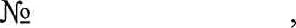                                   (вид документа, удостоверяющего личность)  выдан (кем  и когда) ____________________________________________________________________являясь законным представителем несовершеннолетнего субъекта персональных данных: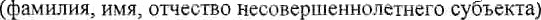 зарегистрированного (ой) по адресу:которому являюсь:	(отцом, матерью, опекуном, попечителем) и действующий от имени субъекта персональных данных на основании(реквизиты документа, подтверждающего полномочия законного представителя)свободно, своей волей и в своем интересе даю согласие уполномоченным должностным лицам муниципального автономного учреждения дополнительного образования города Тюмени «Детская школа искусств «Этюд» (далее-Оператор), адрес места нахождения: город Тюмень, ул. Текстильная, д.21/2, на обработку (с использованием средств автоматизации или  без использования таких средств) сведений, содержащих мои персональные данные и персональные данные несовершеннолетнего субъекта: фамилия, имя, отчество, адрес регистрации места жительства, контактный телефон, адрес электронной почты законного представителя участника Конкурса; фамилия, имя, отчество, дата рождения, адрес регистрации места жительства, биометрические данные (фотографии, видеоматериалы) несовершеннолетнего субъекта, данные свидетельства о рождении субъекта, не достигшего возраста 14 лет, данные паспорта несовершеннолетнего субъекта, достигшего возраста 14 лет.Сведения, указанные в пункте 1, предоставлены Оператору с целью использования при организации участника I городского конкурса детских рисунков «Тепло маминых рук»: с целью составления списков участников (несовершеннолетних субъектов) конкурса, ведения статистики, ведения отчетности перед учредителем. Выражаю свое согласие на обработку (в том числе автоматизированную обработку, сбор, систематизацию, накопление, хранение, уточнение (обновление, изменение), использование, распространение (передачу) способами, не противоречащими законодательству Российской Федерации, моих персональных данных.Я проинформирован (а), что Оператор гарантирует обработку моих персональных данных и персональных данных несовершеннолетнего субъекта в соответствии с действующим законодательством Российской Федерации, Положением об обработке персональных данных Оператора.Я даю согласие 	/ не даю 	согласие на размещение на официальных сайтах и в социальных сетях Организаторов Конкурса ВКонтакте, Одноклассники в сети Интернет, средствах массовой информации фото и видеоматериалов с изображением несовершеннолетнего субъекта и его творческой работы с целью освещения Конкурса.Я ознакомлен (а) с тем, чтo:настоящее согласие действует с даты его подписания и на весь период проведения I городского конкурса детских рисунков «Тепло маминых рук», а также в течение всего срока хранения учетной документации в соответствии с законодательством;настоящее согласие может быть отозвано на основании моего письменного заявления в произвольной форме;в случае отзыва согласия на обработку персональных данных Оператор вправе продолжить обработку персональных данных без моего согласия при наличии оснований, указанных в пунктах 2 – 11 части 1 статьи 6, части 2 статьи 10 и части 2 статьи 11 Федерального закона от 27.07.2006 №152-ФЗ «О персональных данных». «	»	2024г.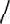                (подпись)	                   (расшифровка подписи)ЛИСТ ОЗНАКОМЛЕНИЯ С ПОЛОЖЕНИЕМ KOHKУPCA1. Я ознакомлен(а) с полным текстом Положения I городского конкурса детских рисунков «Тепло маминых рук»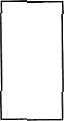 / не подтверждаю	свое согласие со всеми пунктами данного Положения.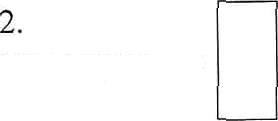 (подпись, расшифровка подписи) 	20 г(дата)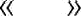 № п/п1Фамилия,	имя,	отчество	участникаКонкурса (автора работы)2Дата	рождения,	возраст	участникаКонкурса на 22 февраля 2024 года3Возрастная группа4Категория5Наименование творческой работы6ФИО	родителя	(законногопредставителя) участника7Контактный	телефон	родителя(законного представителя) участника.8Адрес электронной	почты родителя(законного представителя) участника.